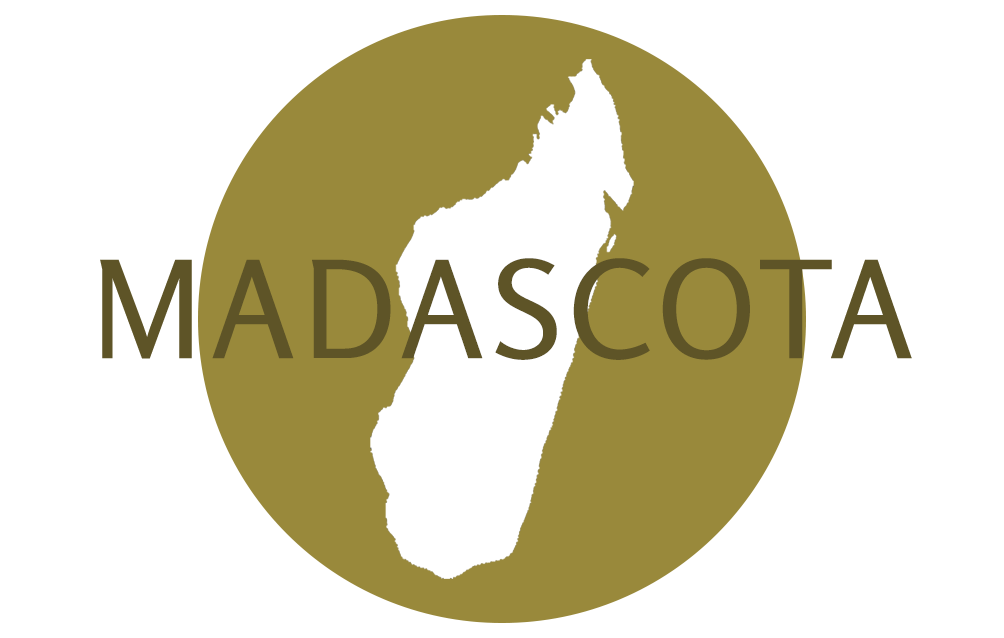 QUESTIONNAIRE DE PRE-ADOPTIONAdopter un animal c’est une grande responsabilité. Il faut se poser de nombreuses questions avant de faire le premier pas, ce questionnaire est destiné à vous permettre de vous poser les bonnes questions. Il permettra aussi aux responsables de l’association de mieux étudier votre profil d’adoptant et de vous conseiller, afin le cas échéant de ne pas commettre une erreur aussi dure pour vous que pour votre futur compagnon. Nous espérons dès lors que vous ne le trouverez pas trop intrusif.Vos coordonnées :NOM : ………………………………………….		Prénom : ………………………………………Adresse : ……………………………………………………………………………………………………………………………………………………………………………………………………Numéro de tél. fixe : ………………………………………………					Numéro de tél. portable : ……………………………………………Adresse mail : ……………………………………………………………Age :…………………………………………………..Profession :…………………………………………..Nous avons eu un coup de cœur pour……………………………….(nom de l’animal)Votre habitation : Type de résidence :  Maison 	     	 Jardin Clôturé nombre de m2 :………………………..    Appartement	 avec balcon ou terrasse	 sans balcon ou terrasse	Êtes-vous propriétaire ?		 Oui		 Non

Si vous êtes locataire, avez-vous la permission d’avoir un animal ?	 Oui		 NonPlanifiez-vous de déménager prochainement ?		 Oui		 NonAdresse du projet : ……………………………………………………………………………………………………………………………………………………………………………………………………Votre foyer :Nombre d’adultes à la maison :……………………………	Nombre d’enfants :	…………………………………..Age des enfants: ……………………………………………
Est-ce qu’un occupant de la maison souffre d’allergies ou d’asthme ? Oui		 Non		 Ne sais pas	Avez-vous un animal à la maison ?    Oui		 NonSi oui, type, race, sexe et âge : ………………………………………………………………………………………Avez-vous déjà eu un animal à la maison ?      Oui		 NonSi oui, type, race, sexe et âge : ………………………………………………………………………………………Depuis combien de temps vivez-vous sans animal ?.............................Avez-vous dû vous séparer d’un animal par le passé ?     Oui	 NonSi oui, pour quelle raison : ………………………………………………………………………………………………………………………………………………………………………………………………………………………………………………………………………………………………………Avez-vous déjà adopté un animal (par le biais d’un refuge ou d’une association) ? Oui		 NonPour qui et pourquoi voulez-vous adopter un animal, Quelles sont vos motivations ? ………………………………………………………………………………………………………………………………………………………………………………………………………………………………………………………………………………………………………………………………………………………………………………………………………………………………………………………………………………………………………………………………………………………………………………………………………………Depuis combien de temps souhaitez-vous adopter un animal ?........................Quelle est votre opinion sur la stérilisation ou la castration ? ………………………………………………………………………………………………………………………………………………………………………………………………………………………………………………………………………………………………………Est-ce qu’il y a quelqu’un à la maison en journée ? 	 Oui		 NonSinon, combien d’heures d’absence ? ……………………………………………………………………Que lui proposerez-vous comme activité(s) ?………………………………………………………………………………………………………………………………………………………………………..Où envisagez-vous de le faire dormir ?..................................................................Lors d’une absence (vacances, long jour de travail, nuit), qui prendra soin de votre animal?
 Agence de gardiennage	 Chenil		 Voisin		 Famille Autre : ………………………………………………………………Un animal peut vivre de 12 à 18 ans pour les chiens et de 15 à 20 ans pour les chats.Êtes-vous prêt à vous engager à vivre avec votre animal pour sa vie entière ?	 Oui		NonTout le monde à la maison est averti et d’accord avec cette adoption ? Oui		 NonConnaissez-vous les animaux et leurs exigences et besoins ? Oui		 NonSi vous adoptez un chien, quelle difficulté pensez-vous rencontrer ?………………………………………………………………………………………………………………………………………………………………………………………………………………………………………………………………………………………………………Quelles sont les attitudes ou des défauts, que vous ne supporteriez pas chez votre animal (propreté, agressivité, destruction etc…) ?………………………………………………………………………………………………………………………………………………………………………………………………………………………………………………………………………………………………………Quel est, pour vous, le temps d’adaptation à son nouveau foyer pour un chien ayant connu la rue, la maltraitance et la faim ?……………………………………………………………………………………………………………………………………………………………………………………………………………………………………………………………………………………………………….Quelle qualité recherchez-vous chez votre futur compagnon ?………………………………………………………………………………………………………………………………………………………………………………………………………………………………………………………………………………………………………..En cas de maladie, pourrez-vous assumer les frais liés aux soins ?Oui		 NonAvez-vous une idée du montant des frais vétérinaires ?	 Oui		 Non		Comment envisagez-vous ses repas (alimentation sèche, humide, mixte)?………………………………………………………………………………………………………………………………………………………………………….Avez-vous une idée du budget nécessaire à son entretien (nourriture, soins, etc…) Oui		 NonSi oui à combien estimez-vous les dépenses par mois ?	………………Quand vous serez absent, où garderez-vous votre animal à la maison ?
 Libre dans la maison 		 Cage dans la maison 	 Garage/sous-sol 	 Libre dehors 		 Cour clôturée	 		 Autres : ……………………………………………………………
Quand vous êtes présent, où garderez-vous votre animal à la maison ? Libre dans la maison 		 	 Garage/sous-sol 	 Libre dehors 		 Cour clôturée	 		 Autres : ……………………………………………………………Connaissez-vous les lois et la législation concernant les animaux domestiques ? Oui		 NonSinon, souhaitez-vous les connaître ? Oui		 NonAvez-vous pris connaissance de nos conditions et tarifs d’adoption ?………………………………………………………………………………………………………………………………………………………………………………………………………………………………………………………………………………………………………Comment avez-vous connu notre association ?………………………………………………………………………………………………………………………………………………………………………………………………………..…………………………………………………………………………………………….Nous espérons que ce questionnaire ne vous aura pas paru trop intrusif.Une fois rempli, vous pourriez retourner ce formulaire :Par mail : madascota@gmail.com Par voie postale : Madascota, 31/33 rue Saint-Lazare 95290 L’ISLE ADAMNous ne manquerons pas de vous répondre dans les plus brefs délais.Nous restons à votre disposition pour de plus amples renseignements au 0684323105.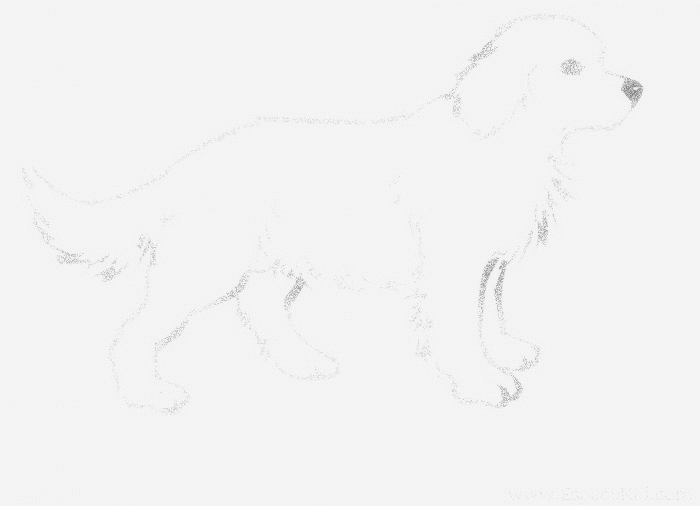 